MATHEMATICS	STAGE 3TEACHING AND LEARNING OVERVIEWTEACHING AND LEARNING EXPERIENCESTERM: WEEK:  STRAND:  Measurement & GeometrySUB-STRAND: 2D Space 1WORKING MATHEMATICALLY:MA3-1WM & MA3-2WMOUTCOMES: MA3-15MGOUTCOMES: MA3-15MGManipulates, classifies and draws two-dimensional shapes, including equilateral, isosceles and scalene triangles, and describes their properties. Manipulates, classifies and draws two-dimensional shapes, including equilateral, isosceles and scalene triangles, and describes their properties. Manipulates, classifies and draws two-dimensional shapes, including equilateral, isosceles and scalene triangles, and describes their properties. CONTENT: CONTENT: Describe translations, reflections and rotations of two-dimensional shapes.Use the terms 'translate', 'reflect' and 'rotate' to describe the movement of two-dimensional shapesRotate a graphic or object through a specified angle about a particular point, including by using the rotate function in a computer drawing programDescribe the effect when a two-dimensional shape is translated, reflected or rotated, eg when a vertical arrow is rotated 90°, the resulting arrow is horizontalRecognise that the properties of shapes do not change when shapes are translated, reflected or rotated Describe translations, reflections and rotations of two-dimensional shapes.Use the terms 'translate', 'reflect' and 'rotate' to describe the movement of two-dimensional shapesRotate a graphic or object through a specified angle about a particular point, including by using the rotate function in a computer drawing programDescribe the effect when a two-dimensional shape is translated, reflected or rotated, eg when a vertical arrow is rotated 90°, the resulting arrow is horizontalRecognise that the properties of shapes do not change when shapes are translated, reflected or rotated Describe translations, reflections and rotations of two-dimensional shapes.Use the terms 'translate', 'reflect' and 'rotate' to describe the movement of two-dimensional shapesRotate a graphic or object through a specified angle about a particular point, including by using the rotate function in a computer drawing programDescribe the effect when a two-dimensional shape is translated, reflected or rotated, eg when a vertical arrow is rotated 90°, the resulting arrow is horizontalRecognise that the properties of shapes do not change when shapes are translated, reflected or rotated ASSESSMENT FOR LEARNING(PRE-ASSESSMENT)ASSESSMENT FOR LEARNING(PRE-ASSESSMENT)Pre-Assesssment: Graphic Representations: Students write definitions for the terms translation, reflection and rotation, draw 1-3 example(s) of each and share their understanding of these transformations with the class.  These definitions are then checked using the Online Maths Dictionary: http://www.amathsdictionaryforkids.com/dictionary.htmlStudents then design posters to display these transformations, which are then used to guide and direct further learning.Pre-Assesssment: Graphic Representations: Students write definitions for the terms translation, reflection and rotation, draw 1-3 example(s) of each and share their understanding of these transformations with the class.  These definitions are then checked using the Online Maths Dictionary: http://www.amathsdictionaryforkids.com/dictionary.htmlStudents then design posters to display these transformations, which are then used to guide and direct further learning.Pre-Assesssment: Graphic Representations: Students write definitions for the terms translation, reflection and rotation, draw 1-3 example(s) of each and share their understanding of these transformations with the class.  These definitions are then checked using the Online Maths Dictionary: http://www.amathsdictionaryforkids.com/dictionary.htmlStudents then design posters to display these transformations, which are then used to guide and direct further learning.WARM UP / DRILLWARM UP / DRILLMirror-Mirror: Using body movements, students mirror their partners (reflect) replicate their position (slide) and turn in given directions (rotate) either left/ right or clockwise/anticlockwise.Mirror-Mirror: Using body movements, students mirror their partners (reflect) replicate their position (slide) and turn in given directions (rotate) either left/ right or clockwise/anticlockwise.Mirror-Mirror: Using body movements, students mirror their partners (reflect) replicate their position (slide) and turn in given directions (rotate) either left/ right or clockwise/anticlockwise.TENS ACTIVITYNEWMAN’S PROBLEMINVESTIGATION TENS ACTIVITYNEWMAN’S PROBLEMINVESTIGATION What 2D shapes have rotational symmetry?What shape would be created if a square measuring 8cm x 8cm was joined with its reflection? Draw and label measurements.What shapes would be created if a trapezium and its reflection were combined A vertically & B horizontally? Draw these shapes.What 2D shapes have rotational symmetry?What shape would be created if a square measuring 8cm x 8cm was joined with its reflection? Draw and label measurements.What shapes would be created if a trapezium and its reflection were combined A vertically & B horizontally? Draw these shapes.What 2D shapes have rotational symmetry?What shape would be created if a square measuring 8cm x 8cm was joined with its reflection? Draw and label measurements.What shapes would be created if a trapezium and its reflection were combined A vertically & B horizontally? Draw these shapes.QUALITY TEACHING ELEMENTSQUALITY TEACHING ELEMENTSINTELLECTUAL QUALITYQUALITY LEARNING ENVIRONMENTSIGNIFICANCEQUALITY TEACHING ELEMENTSQUALITY TEACHING ELEMENTSDeep knowledge Deep understandingProblematic knowledgeHigher-order thinkingMetalanguageSubstantive communicationExplicit quality criteriaEngagementHigh expectationsSocial supportStudents’ self-regulationStudent directionBackground knowledgeCultural knowledgeKnowledge integrationInclusivity ConnectednessNarrativeRESOURCESRESOURCESPaper, cardboard, scissors, pencil, split pins, Microsoft Word, Internet access and interactive activities (as referenced)Paper, cardboard, scissors, pencil, split pins, Microsoft Word, Internet access and interactive activities (as referenced)Paper, cardboard, scissors, pencil, split pins, Microsoft Word, Internet access and interactive activities (as referenced)WHOLE CLASS INSTRUCTION MODELLED ACTIVITIESGUIDED & INDEPENDENT ACTIVITIESGUIDED & INDEPENDENT ACTIVITIESExplicitly communicate lesson outcomes and expectations work quality.Review unit metalanguage as outlined on previous unit.Explicitly teach the concept and term of slide then introduce the term ‘translate.’ A translation (slide) is a movement in a straight line without rotation, reflection or change of size. e.g.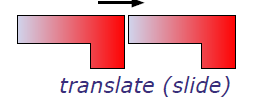 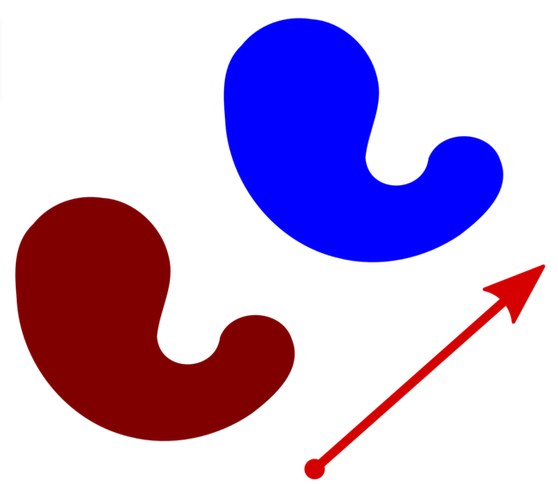 Explicitly teach the concept and term reflection. A reflection (flip) is a mirror image of a shape.  A shape has line symmetry if both its parts match exactly when folded.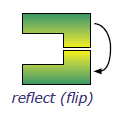 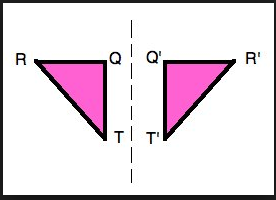 LEARNING SEQUENCERemediationS2 or Early S3Revision Activities for Transformations: Students practise reflecting, translating and rotating shapes through the following interactive activities. http://www.sheppardsoftware.com/mathgames/geometry/shapeshoot/TranslateShapesShoot.htmhttp://www.harcourtschool.com/activity/icy_slides_flips_turns/http://www.eduplace.com/kids/mw/swfs/robopacker_grade4.htmlExplicitly communicate lesson outcomes and expectations work quality.Review unit metalanguage as outlined on previous unit.Explicitly teach the concept and term of slide then introduce the term ‘translate.’ A translation (slide) is a movement in a straight line without rotation, reflection or change of size. e.g.Explicitly teach the concept and term reflection. A reflection (flip) is a mirror image of a shape.  A shape has line symmetry if both its parts match exactly when folded.LEARNING SEQUENCES3Treasure Map: Students translate and reflect plastic geometric shapes around a map of an island (with a 3cm x 3cm grid overlay) as directed by the teacher to locate a hidden treasure.The Transformation Game:  Students follow given instructions to transform and draw shapes around a grid.Transformation Patterns: Students flip, slide or turn shapes and then trace around 2D shapes to create patterns.  This activity can be repeated using reflections and rotations.IWB Transformations: Students transform shapes around a Cartesian plane as directed.Investigation: Download and use the shape overlays from TALE – SCOOTLE RESOURCES The Shape overlays series of learning objects requires the student to manipulate 2D shapes by sliding and overlapping to create other 2D shapes. These include:Shape Overlays: Picture Studio/ Shape Overlays: Find and Cut / Shape Overlays: Find, Cut and Turn /Shape Overlays: Picture PuzzleExplicitly communicate lesson outcomes and expectations work quality.Review unit metalanguage as outlined on previous unit.Explicitly teach the concept and term of slide then introduce the term ‘translate.’ A translation (slide) is a movement in a straight line without rotation, reflection or change of size. e.g.Explicitly teach the concept and term reflection. A reflection (flip) is a mirror image of a shape.  A shape has line symmetry if both its parts match exactly when folded.LEARNING SEQUENCEExtension Early S4Interactive Axis of Symmetry Activity: Students explore the relationship between reflections and axis of symmetry using a Cartesian plane through the interactive game at https://www.mangahigh.com/en/games/transtarDiscriminating Shapes Interactive Activity: Shape Sorter ( Scootle resource - TALE log in required)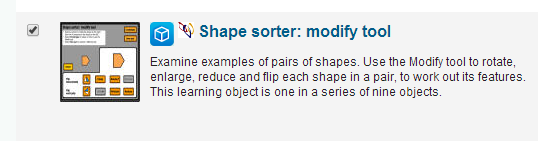 Reflections Interactive activity: Students complete reflection activities at the site below.http://www.transum.org/software/SW/Starter_of_the_day/Students/Transformations/Draw.aspExplicitly communicate lesson outcomes and expectations work quality.Review unit metalanguage as outlined on previous unit.Explicitly teach the concept and term of slide then introduce the term ‘translate.’ A translation (slide) is a movement in a straight line without rotation, reflection or change of size. e.g.Explicitly teach the concept and term reflection. A reflection (flip) is a mirror image of a shape.  A shape has line symmetry if both its parts match exactly when folded.EVALUATION & REFLECTIONStudent Engagement:	Achievement of Outcomes:Resources:	Follow up: